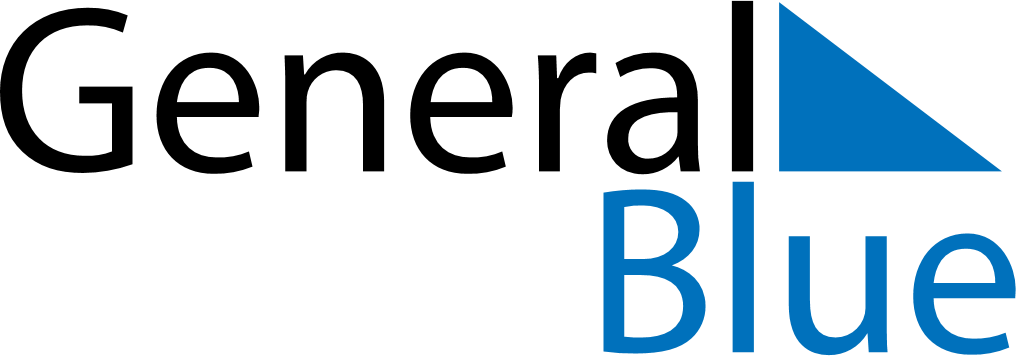 July 2027July 2027July 2027BelgiumBelgiumSundayMondayTuesdayWednesdayThursdayFridaySaturday123456789101112131415161718192021222324National Holiday25262728293031